Основным назначением семьи можно назвать рождение и воспитание детей. Очень важно, чтобы семья была прочной. В семье ребенок учиться постигать секреты общения между людьми, учиться любви и заботе. Через семью от одного поколения к другому передаются мудрость и знания.        По данным исследований, дети, которые часто общаются со взрослыми людьми помимо родителей, ощущают себя увереннее и счастливее.        Семья – это несколько личностей, живущих под одной крышей. У каждого свой характер, есть свои недостатки и достоинства. Вот и школьный класс объединяет детей из разных семей, со своими правилами и разным воспитанием. Как объединить их в единое целое? Об этом и о многом другом День здоровья и семьи в рамках проекта «Кореличи –здоровый поселок» провела инструктор-валеолог Кореличского районного ЦГЭ.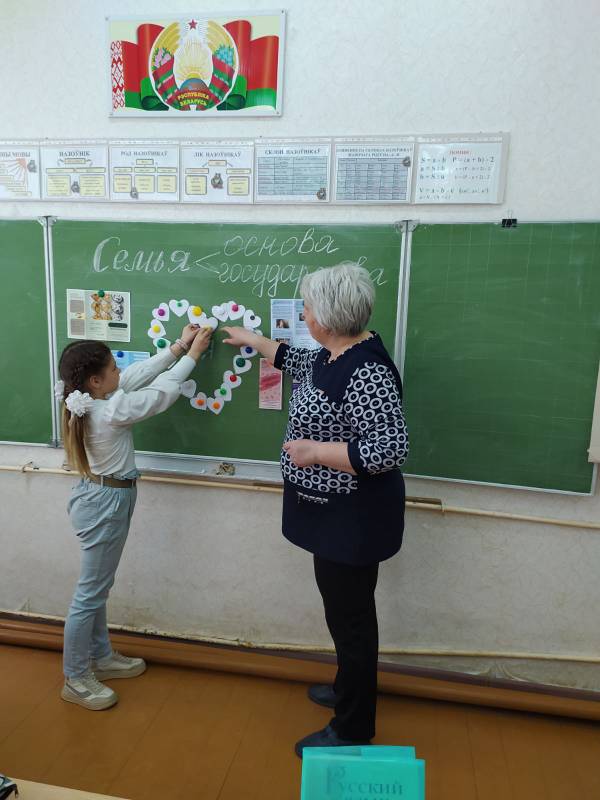 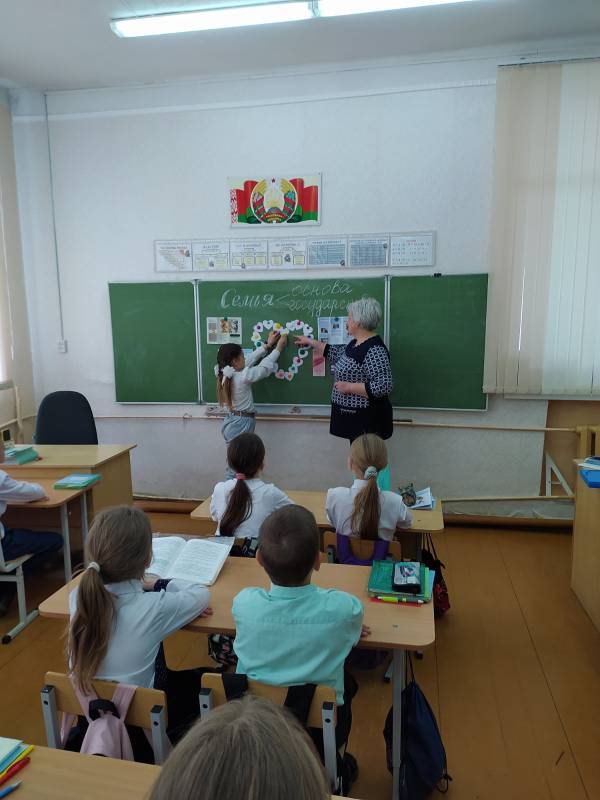 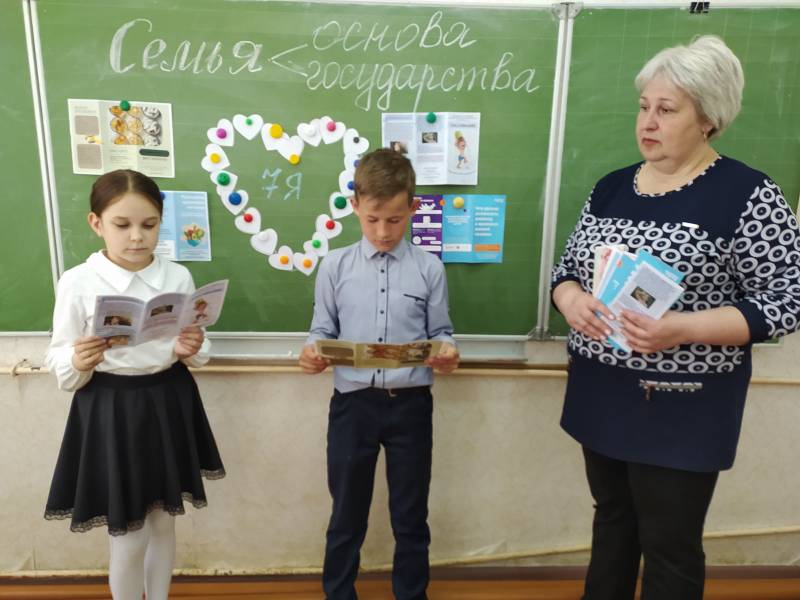 